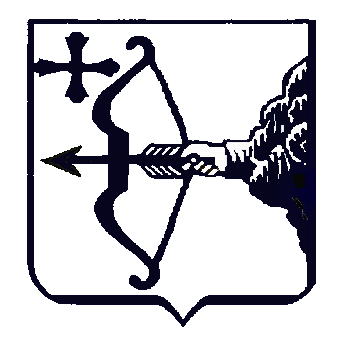 Об утверждении Порядкаполучения государственным гражданским служащим разрешенияпредставителя нанимателя на участие на безвозмездной основев управлении некоммерческой организациейПРИКАЗЫВАЮ:Утвердить Порядок получения государственным гражданским служащим разрешения представителя нанимателя на участие 
на безвозмездной основе в управлении некоммерческой организацией.      Признать утратившими силу распоряжения государственной жилищной инспекции Кировской области:От 08.12.2017 № 2 «О Порядке получения государственными гражданскими служащими разрешения представителя нанимателя на участие на безвозмездной основе в управлении некоммерческими организациями».От 20.02.2020 № 1 «О внесении изменений в распоряжение государственной жилищной инспекции Кировской области от 08.12.2017 
№ 2».Настоящее распоряжение вступает в силу со дня его официального опубликования.Начальник инспекции   						               А.А. ДудниковаУТВЕРЖДЕН распоряжением государственной жилищной инспекции Кировской области 
от 10.03.2023 № 1Порядокполучения государственным гражданским служащим разрешенияпредставителя нанимателя на участие на безвозмездной основев управлении некоммерческой организацией1. Порядок получения государственным гражданским служащим разрешения представителя нанимателя на участие на безвозмездной основе 
в управлении некоммерческой организацией (далее – Порядок) определяет процедуру получения разрешения представителя нанимателя государственными гражданскими служащими, замещающими должности государственной гражданской службы в государственной жилищной инспекции Кировской области, на участие на безвозмездной основе 
в управлении некоммерческими организациями (кроме участия в управлении политической партией, органом профессионального союза, в том числе выборным органом первичной профсоюзной организации, созданной 
в государственном органе, участия в съезде (конференции) или общем собрании иной общественной организации, жилищного, жилищно-строительного, гаражного кооперативов, товарищества собственников недвижимости) (далее – участие в управлении некоммерческой организацией).2. Порядок разработан в соответствии с подпунктом «б» пункта 3 части 1 статьи 17 Федерального закона от 27.07.2004 № 79-ФЗ «О государственной гражданской службе Российской Федерации».3. Участие в управлении некоммерческой организацией не допускается, если такое участие приводит или может привести к конфликту интересов 
при исполнении государственным гражданским служащим должностных обязанностей, а также нарушению иных ограничений, запретов 
и обязанностей, установленных законодательством Российской Федерации 
и Кировской области в целях противодействия коррупции.Участие в управлении некоммерческой организацией осуществляется государственным гражданским служащим на безвозмездной основе 
и во внеслужебное время.4. Государственный гражданский служащий, намеренный участвовать 
в управлении некоммерческой организацией, до начала осуществления такого участия составляет на имя представителя нанимателя ходатайство 
о разрешении на участие на безвозмездной основе в управлении некоммерческой организацией (далее – ходатайство), оформленное согласно приложению, и направляет его в государственную жилищную инспекцию Кировской области (далее – инспекция).5. Вновь назначенный государственный гражданский служащий, участвующий в управлении некоммерческой организацией на момент назначения на должность государственной гражданской службы Кировской области, представляет в инспекцию ходатайство в день назначения 
на должность государственной гражданской службы Кировской области.6. Ходатайство должно содержать:6.1. Фамилию, имя, отчество, должность государственного гражданского служащего.6.2. Наименование некоммерческой организации.6.3. Местонахождение и адрес некоммерческой организации.6.4. Идентификационный номер налогоплательщика некоммерческой организации.6.5. Наименование единоличного исполнительного органа некоммерческой организации или наименование коллегиального органа управления некоммерческой организации, в качестве которого или в качестве члена которого государственный гражданский служащий намерен участвовать на безвозмездной основе в управлении этой организацией, а также функции, которые на него будут возложены.6.6. Дату составления ходатайства и подпись государственного гражданского служащего.7. К ходатайству прилагаются копия учредительного документа некоммерческой организации, в управлении которой государственный гражданский служащий намеревается участвовать на безвозмездной основе, 
и копия Положения об органе управления некоммерческой организации 
(при наличии такого Положения).8. Регистрация ходатайств осуществляется в день их поступления 
в инспекцию лицом, ответственным за делопроизводство в инспекции, 
в системе электронного документооборота.9. Сотрудник инспекции, ответственный за работу по профилактике коррупционных и иных правонарушений, осуществляет предварительное рассмотрение ходатайства и подготовку заключения о возможности (невозможности) участия государственного гражданского служащего 
в управлении некоммерческой организацией (далее – заключение).При подготовке заключения сотрудник инспекции, ответственный 
за работу по профилактике коррупционных и иных правонарушений, имеет право проводить собеседование с государственным гражданским служащим, представившим ходатайство, получать от него письменные пояснения.10. Заключение должно содержать:10.1. Информацию, изложенную в ходатайстве.10.2. Информацию, представленную государственным гражданским служащим в письменном пояснении к ходатайству, полученную 
при собеседовании с ним (при ее наличии).10.3. Мотивированный вывод по результатам предварительного рассмотрения ходатайства.11. Ходатайство и заключение в течение 10 рабочих дней 
со дня поступления ходатайства представляются представителю нанимателя для рассмотрения.12. По результатам рассмотрения ходатайства и заключения представитель нанимателя в течение 10 рабочих дней со дня получения заключения принимает одно из следующих решений:12.1. Разрешить государственному гражданскому служащему участвовать в управлении некоммерческой организацией.12.2. Отказать государственному гражданскому служащему в участии 
в управлении некоммерческой организацией.13. Решение представителя нанимателя оформляется путем проставления соответствующей резолюции на ходатайстве.14. Ходатайство и заключение могут быть направлены представителем нанимателя на рассмотрение в комиссию по соблюдению требований 
к служебному поведению государственных гражданских служащих государственной жилищной инспекции Кировской области и урегулированию конфликта интересов на предмет наличия у государственного гражданского служащего, представившего ходатайство, личной заинтересованности 
и возможности возникновения конфликта интересов в случае его участия 
в управлении некоммерческой организацией. В этом случае течение срока, предусмотренного пунктом 12 настоящего Порядка, начинается со дня получения представителем нанимателя протокола соответствующего заседания комиссии (или его копии).По результатам рассмотрения на заседании комиссии ходатайства 
и заключения представитель нанимателя принимает одно из решений, предусмотренных пунктом 12 настоящего Порядка.15. Сотрудник инспекции, ответственный за работу по профилактике коррупционных и иных правонарушений, в письменной форме информирует государственного гражданского служащего о результатах рассмотрения ходатайства в течение 3 рабочих дней, следующих за днем принятия представителем нанимателя одного из решений, предусмотренных пунктом 12 настоящего Порядка, не считая периода временной нетрудоспособности государственного гражданского служащего, пребывания его в отпуске, служебной командировке, других случаев отсутствия его на службе 
по уважительным причинам.16. Государственный гражданский служащий, участвующий 
в управлении некоммерческой организацией с разрешения, предусмотренного подпунктом 12.1 пункта 12 настоящего Порядка, обязан незамедлительно 
в письменной форме уведомить представителя нанимателя:16.1. Об изменении наименования, местонахождения и адреса некоммерческой организации.16.2. О реорганизации некоммерческой организации.16.3. Об изменении единоличного исполнительного органа 
или коллегиального органа, в качестве которого или в качестве члена которого государственный гражданский служащий участвует 
на безвозмездной основе в управлении некоммерческой организацией, а также об изменении наименования соответствующего органа или его полномочий.16.4. Об изменении функций, которые возложены на государственного гражданского служащего, участвующего в управлении некоммерческой организацией.16.5. О прекращении участия в управлении некоммерческой организацией.17. Ходатайство, заключение и иные материалы, связанные 
с рассмотрением ходатайства (при их наличии), приобщаются к личному делу государственного гражданского служащего.________________Приложениек ПорядкуГОСУДАРСТВЕННАЯ ЖИЛИЩНАЯ ИНСПЕКЦИЯ КИРОВСКОЙ ОБЛАСТИРАСПОРЯЖЕНИЕГОСУДАРСТВЕННАЯ ЖИЛИЩНАЯ ИНСПЕКЦИЯ КИРОВСКОЙ ОБЛАСТИРАСПОРЯЖЕНИЕГОСУДАРСТВЕННАЯ ЖИЛИЩНАЯ ИНСПЕКЦИЯ КИРОВСКОЙ ОБЛАСТИРАСПОРЯЖЕНИЕГОСУДАРСТВЕННАЯ ЖИЛИЩНАЯ ИНСПЕКЦИЯ КИРОВСКОЙ ОБЛАСТИРАСПОРЯЖЕНИЕГОСУДАРСТВЕННАЯ ЖИЛИЩНАЯ ИНСПЕКЦИЯ КИРОВСКОЙ ОБЛАСТИРАСПОРЯЖЕНИЕ10.03.2023 №1 г. Киров г. Киров г. Киров г. Киров г. Киров ____________________________(принятое решение)____________________________(принятое решение)____________________________(принятое решение)__________________________________(должность, фамилия, имя, отчество (последнее - при наличии) представителя нанимателя)__________________________________(должность, фамилия, имя, отчество (последнее - при наличии) государственного гражданского служащего)__________________________________(должность, фамилия, имя, отчество (последнее - при наличии) представителя нанимателя)__________________________________(должность, фамилия, имя, отчество (последнее - при наличии) государственного гражданского служащего)ХОДАТАЙСТВОо разрешении на участие на безвозмездной основе в управлениинекоммерческой организациейВ соответствии с подпунктом «б» пункта 3 части 1 статьи 17 Федерального закона от 27.07.2004 № 79-ФЗ «О государственной гражданской службе Российской Федерации» прошу разрешить мне участие на безвозмездной основе в управлении некоммерческой организацией _____________________________________________________________________________________________________________________(наименование некоммерческой организации)Местонахождение и адрес некоммерческой организации: ______________________________________________________________________________________________Идентификационный номер налогоплательщика некоммерческой организации: _________________________________________________________________________Наименование единоличного исполнительного органа некоммерческой организации или наименование коллегиального органа управления некоммерческой организации: _____________________________________________________________Участие в управлении некоммерческой организацией предполагает возложение следующих функций: _______________________________________________________________________________________________________________________________Цели участия в управлении некоммерческой организацией: _____________________________________________________________________________________________Участие в управлении некоммерческой организацией будет осуществляться на безвозмездной основе в свободное от службы время и не повлечет за собой конфликт интересов при исполнении должностных обязанностей, а также нарушение иных ограничений, запретов и обязанностей, установленных законодательством Российской Федерации и Кировской области в целях противодействия коррупции.ХОДАТАЙСТВОо разрешении на участие на безвозмездной основе в управлениинекоммерческой организациейВ соответствии с подпунктом «б» пункта 3 части 1 статьи 17 Федерального закона от 27.07.2004 № 79-ФЗ «О государственной гражданской службе Российской Федерации» прошу разрешить мне участие на безвозмездной основе в управлении некоммерческой организацией _____________________________________________________________________________________________________________________(наименование некоммерческой организации)Местонахождение и адрес некоммерческой организации: ______________________________________________________________________________________________Идентификационный номер налогоплательщика некоммерческой организации: _________________________________________________________________________Наименование единоличного исполнительного органа некоммерческой организации или наименование коллегиального органа управления некоммерческой организации: _____________________________________________________________Участие в управлении некоммерческой организацией предполагает возложение следующих функций: _______________________________________________________________________________________________________________________________Цели участия в управлении некоммерческой организацией: _____________________________________________________________________________________________Участие в управлении некоммерческой организацией будет осуществляться на безвозмездной основе в свободное от службы время и не повлечет за собой конфликт интересов при исполнении должностных обязанностей, а также нарушение иных ограничений, запретов и обязанностей, установленных законодательством Российской Федерации и Кировской области в целях противодействия коррупции.ХОДАТАЙСТВОо разрешении на участие на безвозмездной основе в управлениинекоммерческой организациейВ соответствии с подпунктом «б» пункта 3 части 1 статьи 17 Федерального закона от 27.07.2004 № 79-ФЗ «О государственной гражданской службе Российской Федерации» прошу разрешить мне участие на безвозмездной основе в управлении некоммерческой организацией _____________________________________________________________________________________________________________________(наименование некоммерческой организации)Местонахождение и адрес некоммерческой организации: ______________________________________________________________________________________________Идентификационный номер налогоплательщика некоммерческой организации: _________________________________________________________________________Наименование единоличного исполнительного органа некоммерческой организации или наименование коллегиального органа управления некоммерческой организации: _____________________________________________________________Участие в управлении некоммерческой организацией предполагает возложение следующих функций: _______________________________________________________________________________________________________________________________Цели участия в управлении некоммерческой организацией: _____________________________________________________________________________________________Участие в управлении некоммерческой организацией будет осуществляться на безвозмездной основе в свободное от службы время и не повлечет за собой конфликт интересов при исполнении должностных обязанностей, а также нарушение иных ограничений, запретов и обязанностей, установленных законодательством Российской Федерации и Кировской области в целях противодействия коррупции.ХОДАТАЙСТВОо разрешении на участие на безвозмездной основе в управлениинекоммерческой организациейВ соответствии с подпунктом «б» пункта 3 части 1 статьи 17 Федерального закона от 27.07.2004 № 79-ФЗ «О государственной гражданской службе Российской Федерации» прошу разрешить мне участие на безвозмездной основе в управлении некоммерческой организацией _____________________________________________________________________________________________________________________(наименование некоммерческой организации)Местонахождение и адрес некоммерческой организации: ______________________________________________________________________________________________Идентификационный номер налогоплательщика некоммерческой организации: _________________________________________________________________________Наименование единоличного исполнительного органа некоммерческой организации или наименование коллегиального органа управления некоммерческой организации: _____________________________________________________________Участие в управлении некоммерческой организацией предполагает возложение следующих функций: _______________________________________________________________________________________________________________________________Цели участия в управлении некоммерческой организацией: _____________________________________________________________________________________________Участие в управлении некоммерческой организацией будет осуществляться на безвозмездной основе в свободное от службы время и не повлечет за собой конфликт интересов при исполнении должностных обязанностей, а также нарушение иных ограничений, запретов и обязанностей, установленных законодательством Российской Федерации и Кировской области в целях противодействия коррупции.ХОДАТАЙСТВОо разрешении на участие на безвозмездной основе в управлениинекоммерческой организациейВ соответствии с подпунктом «б» пункта 3 части 1 статьи 17 Федерального закона от 27.07.2004 № 79-ФЗ «О государственной гражданской службе Российской Федерации» прошу разрешить мне участие на безвозмездной основе в управлении некоммерческой организацией _____________________________________________________________________________________________________________________(наименование некоммерческой организации)Местонахождение и адрес некоммерческой организации: ______________________________________________________________________________________________Идентификационный номер налогоплательщика некоммерческой организации: _________________________________________________________________________Наименование единоличного исполнительного органа некоммерческой организации или наименование коллегиального органа управления некоммерческой организации: _____________________________________________________________Участие в управлении некоммерческой организацией предполагает возложение следующих функций: _______________________________________________________________________________________________________________________________Цели участия в управлении некоммерческой организацией: _____________________________________________________________________________________________Участие в управлении некоммерческой организацией будет осуществляться на безвозмездной основе в свободное от службы время и не повлечет за собой конфликт интересов при исполнении должностных обязанностей, а также нарушение иных ограничений, запретов и обязанностей, установленных законодательством Российской Федерации и Кировской области в целях противодействия коррупции.ХОДАТАЙСТВОо разрешении на участие на безвозмездной основе в управлениинекоммерческой организациейВ соответствии с подпунктом «б» пункта 3 части 1 статьи 17 Федерального закона от 27.07.2004 № 79-ФЗ «О государственной гражданской службе Российской Федерации» прошу разрешить мне участие на безвозмездной основе в управлении некоммерческой организацией _____________________________________________________________________________________________________________________(наименование некоммерческой организации)Местонахождение и адрес некоммерческой организации: ______________________________________________________________________________________________Идентификационный номер налогоплательщика некоммерческой организации: _________________________________________________________________________Наименование единоличного исполнительного органа некоммерческой организации или наименование коллегиального органа управления некоммерческой организации: _____________________________________________________________Участие в управлении некоммерческой организацией предполагает возложение следующих функций: _______________________________________________________________________________________________________________________________Цели участия в управлении некоммерческой организацией: _____________________________________________________________________________________________Участие в управлении некоммерческой организацией будет осуществляться на безвозмездной основе в свободное от службы время и не повлечет за собой конфликт интересов при исполнении должностных обязанностей, а также нарушение иных ограничений, запретов и обязанностей, установленных законодательством Российской Федерации и Кировской области в целях противодействия коррупции.Приложение:____________________________________________________________(копия учредительного документа некоммерческой организации; копия Положения об органе управления некоммерческой организацией (при наличии))____________________________________________________________(копия учредительного документа некоммерческой организации; копия Положения об органе управления некоммерческой организацией (при наличии))____________________________________________________________(копия учредительного документа некоммерческой организации; копия Положения об органе управления некоммерческой организацией (при наличии))____________________________________________________________(копия учредительного документа некоммерческой организации; копия Положения об органе управления некоммерческой организацией (при наличии))____________________________________________________________(копия учредительного документа некоммерческой организации; копия Положения об органе управления некоммерческой организацией (при наличии))"___" __________ 20___ г."___" __________ 20___ г.______________________(подпись государственного гражданского служащего)______________________(подпись государственного гражданского служащего)______________________(подпись государственного гражданского служащего)_______________________(фамилия, инициалы)_________________________________________________________________________(фамилия, инициалы и подпись лица, принявшего заявление)_________________________________________________________________________(фамилия, инициалы и подпись лица, принявшего заявление)_________________________________________________________________________(фамилия, инициалы и подпись лица, принявшего заявление)_________________________________________________________________________(фамилия, инициалы и подпись лица, принявшего заявление)_________________________________________________________________________(фамилия, инициалы и подпись лица, принявшего заявление)_________________________________________________________________________(фамилия, инициалы и подпись лица, принявшего заявление)